Уровень знаний детей  по теме «Формирование у детей элементов экологического сознания, способность понимать и любить окружающий мир  и природу»     Результатами проводимой работы по формированию у детей элементов экологического сознания, способность понимать и любить окружающий мир  и природу является положительная динамика показателей качества обучения и воспитания.Предполагаемый результат Дошкольник должен:ЗНАТЬ:Правила  поведения в природе.Растения и их характерные признаки.Основные признаки диких и домашних животных.Виды птиц своей местности.Несколько видов явлений неживой природы.ИМЕТЬ ПРЕДСТАВЛЕНИЕ:О зависимости изменений в живой природе от изменений в неживой природе.О наиболее характерных признаках разных времён года и явлениях природы.О значении природы в жизни человека, бережному отношению к окружающему миру и последствиях экологически неграмотного поведения в природе.УМЕТЬ:Выполнять правила поведения на природе.Обеспечивать уход за растениями Оказывать помощь окружающей природе (подкормка птиц зимой на участке, уборка мусора).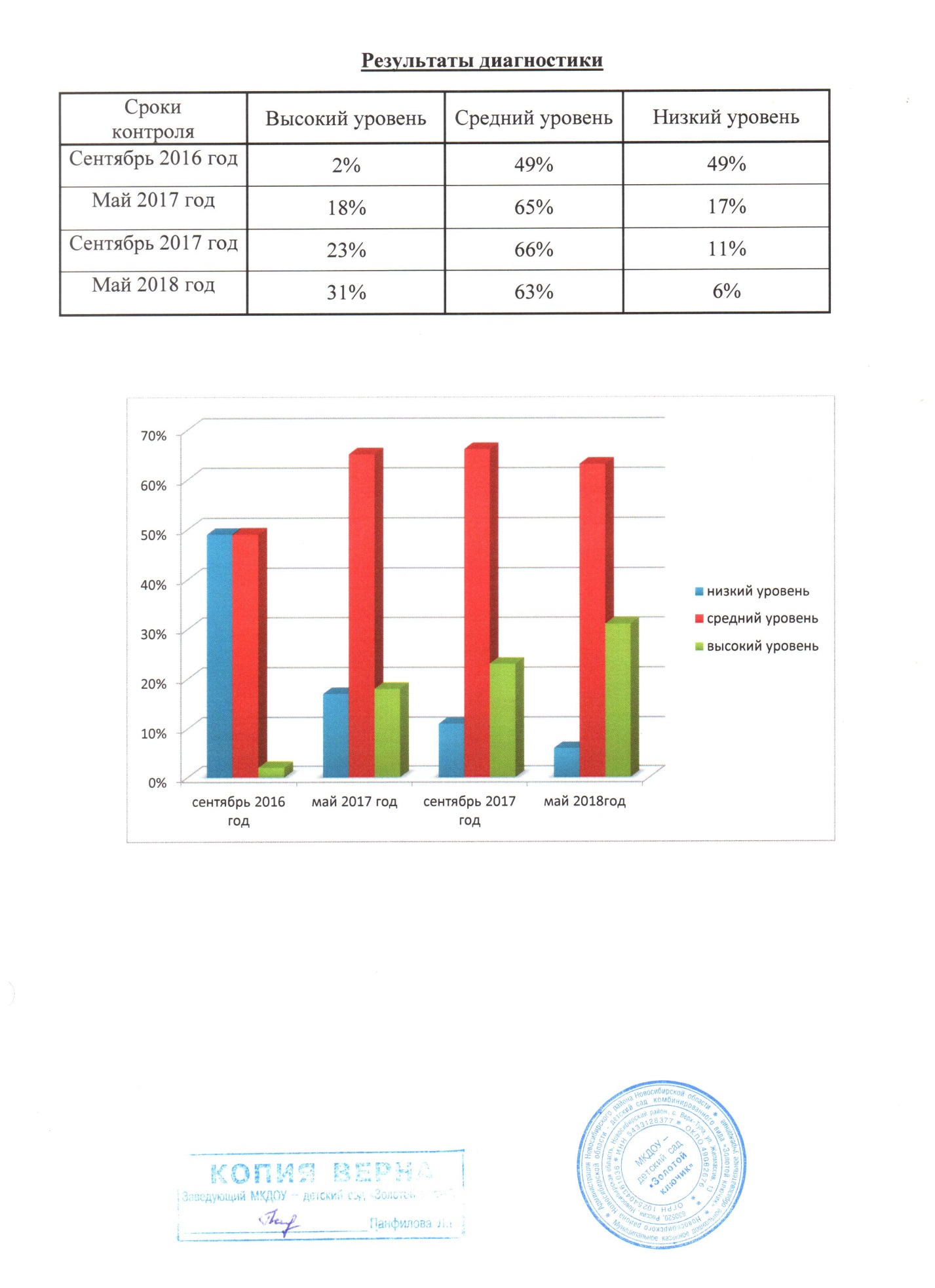 Имя ребенкаЗнатьЗнатьЗнатьЗнатьЗнатьЗнатьЗнатьЗнатьЗнатьЗнатьИмеет представлениеИмеет представлениеИмеет представлениеИмеет представлениеИмеет представлениеИмеет представлениеУметьУметьУметьУметьУметьУметьИмя ребенка1122334455112233112233н/гк/гн/гк/гн/гк/гн/гк/гн/гк/гн/гк/гн/гк/гн/гк/гн/гк/гн/гк/гн/гк/г